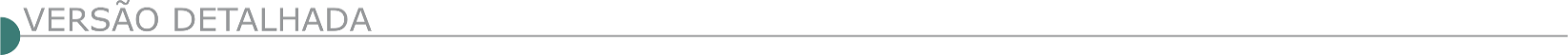 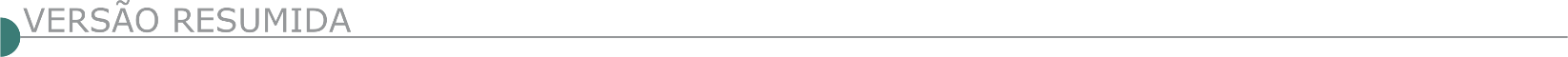 ESTADO DE MINAS GERAISESTADO DE MINAS GERAIS CONSÓRCIO INTERMUNICIPAL PARA DESENVOLVIMENTO SUSTENTÁVEL DO NORTE DE MINAS - CODANORTE PROCEDIMENTO LICITATÓRIO Nº 071/2022 TOMADA DE PREÇOS 006/2022 PC 071/2022 TOMADA DE PREÇOS 006/2022. Contratação de empresa especializada para a execução de obra de finalização do Aterro Sanitário e Usina de Triagem do município de Várzea da Palma – MG, para triagem e disposição final de resíduos sólidos urbanos. Habilitação: 18/10/2022, 08h30min. licitacoes@codanorte.mg.gov.br www.codanorte.mg.gov.br. ALPINÓPOLIS PREFEITURA MUNICIPAL CONCORRÊNCIA Nº 001/2022 CONCORRÊNCIAObjeto: Alienação, com encargos, do imóvel urbano não edificado, localizado na Rua Alferes José Justiniano dos Reis, no Bairro Vila Betânia, com área de 22.506,24 m² (vinte e dois mil, quinhentos e seis metros e vinte e quatro centímetros), de propriedade do Município de ALPINÓPOLIS, com fins exclusivos de construção de casas de moradias destinadas a pessoas de baixa renda, beneficiárias do “Programa Morada Digna”, desde que atendidos os requisitos de enquadramento no conceito de família de baixa renda, cumpridas as exigências da Lei Federal nº 14.118, de 12 de janeiro de 2021 e da Lei Municipal nº 2.339, de 02 de fevereiro de 2022: Data: 22/11/2022 às 09. O Edital está à disposição dos interessados na sede da Prefeitura Municipal de Alpinópolis/MG, pelo telefone (35)3523.1808, e-mail licitacao@alpinopolis.mg.gov.br e no site www.alpinopolis.mg.gov.br. PREFEITURA MUNICIPAL DE ASTOLFO DUTRA LICITAÇÃO - PREGÃO TOMADA DE PREÇOS Nº 13/2022 A Prefeitura de Astolfo Dutra/MG, torna público aos interessados, que a Comissão Permanente de Licitação, fará realizar no dia 17/10/2022, às 13 horas, licitação, na modalidade Tomada de Preços, objetivando contratação de empresa para obras de pavimentação asfáltica em CBUQ, incluído serviços de drenagem, na Rua Projetada no Distrito de Santana do Campestre. Recurso: próprio. Maiores informações estão no Edital à disposição dos interessados, no site: www.astolfodutra.mg.gov.br e na Prefeitura de Astolfo Dutra, na Praça Governador Valadares, 77, ou pelo telefone (32) 3451-1385, no horário de 08:00 às 16:00 horas, nos dias úteis.BOA ESPERANÇA PREFEITURA MUNICIPAL - AVISO DE LICITAÇÃO – CONCORRÊNCIA PÚBLICA Nº 10/2022. Tipo Menor Preço. Regime de Execução: Empreitada por preço global. Objeto: Contratação de empresa especializada para continuidade da obra de construção de uma unidade UBS – Unidade Básica de Saúde (fornecimento e instalação) de módulos pré-fabricados autoportantes em sistema light steel framing, conforme descrito no edital e anexos retificados. Entrega dos envelopes prorrogada até às 09h:00min de 01/11/2022. Edital e anexos no site: www.boaesperanca.mg.gov.br/licitacoes. Informações: (35) 3851-0314. CAMANDUCAIA PREFEITURA MUNICIPAL AVISO DE LICITAÇÃO: PROC. 000274/22 TOMADA DE PREÇOS – Nº 032/22Tipo: Menor Preço Global. Tipo: Menor Preço Global. Regime de Execução: Empreitada por Preço Global. Objeto: REFORMA DA CRECHE MUNICIPAL SONIA MARIA CAMARGO. Valor Estimado: R$ 557.923,35 (quinhentos e cinquenta e sete mil, novecentos e vinte e três reais e trinta e cinco centavos). Abertura dia 19/10/2022 ás 14:00. Obs. Informações e Retirada da integra do Edital na Prefeitura; horário comercial no setor de Licitações ou site: https://www.camanducaia.mg.gov.br/transparencia/licitacao/aviso-de-publicacao.CARANGOLA PREFEITURA MUNICIPAL PROCESSO LICITATÓRIO Nº 245/2022 TOMADA DE PREÇOS Nº 016/2022 Objeto: Contratação de empresa, para execução, por empreitada global, da obra de drenagem pluvial na Rua Thomas Gonzaga no município de Carangola/MG, tudo conforme Edital, projeto básico e anexos. Abertura: 25/10/2022, às 09:30min - Informações: Pref. Municipal, Praça Cel. Maximiano, 88, Centro, Carangola/MG - Tel: (32) 3741-9604. CORONEL FABRICIANO - TOMADA DE PREÇOS Nº 007/2022 – PROC. DE COMPRA N° 309/2022 PROC.LICITATÓRIO Nº 151/2022.Aviso de Adiamento. Objeto: Contratação de empresa, por menor preço global e sob regime de empreitada global, com medições unitárias, com fornecimento de mão de obra, materiais e equipamentos, para execução dos serviços de reforma do mirante na Rua Vale do Tefé e aterro no muro da Rua Vale da Floresta no Bairro Morada do Vale no Município de Coronel Fabriciano/MG, em atendimento à Secretaria de Governança de Obras e Serviços Urbanos, tendo como fonte de receita, Recursos não Vinculados de Impostos e Compensação Financeira de Recursos Minerais (CFEM). Em face de fato superveniente ocorrido no CPD do Paço Municipal, sede administrativa do Município, a abertura da sessão pública anteriormente agendada para o dia 04/10/2022 às 14h00min, ocorrerá em 07/10/2022 às 14h00min. CORONEL PACHECO PREFEITURA MUNICIPAL. PROCESSO N° 092/2022, TOMADA DE PREÇO Nº 005/2022 Objeto: Contratação de empresa especializada para prestação de serviços de execução de Infraestrutura de Via na Rua Darci José de Souza, no Bairro São Cristóvão deste Município de Coronel Pacheco – MG, com o fornecimento de materiais e mão de obra, nos termos do edital e seus anexos. Entrega de Envelopes e Sessão Pública dia 20/10/2022 com início às 10:30 horas. Informações pelo Tel.: (032) 3258-1131 e e-mail: licitacao@coronelpacheco.mg.gov.br. CONSELHEIRO PENA PREFEITURA MUNICIPAL - AVISOS DE LICITAÇÃO TOMADA DE PREÇOS Nº 004/2022 A Prefeitura Municipal de Conselheiro Pena/MG, torna público o PROCESSO LICITATÓRIO Nº 105/2022 - TOMADA DE PREÇOS Nº 004/2022. Objeto: Contratação de empresa especializada em execução de drenagem de vias rurais do município de Conselheiro Pena/MG. DIA E HORA PARA RECEBIMENTO DOS ENVELOPES: até dia 13 de outubro de 2022 às 09h00min, na sala de reuniões do Departamento Administrativo de Compras e Licitações. O Edital e seus anexos estão à disposição dos interessados no site www.conselheiropena.mg.gov.br, no link.DIVINÓPOLIS PREFEITURA MUNICIPAL – PROC. LICITATÓRIO Nº. 346/2022, CONCORRÊNCIA PÚBLICA Nº. 36/2022Tipo menor valor, cujo objeto é contratação de empresa para a execução da obra do CMEI pro infância tipo “1” - localizado na rua Nova Almeida, 347, bairro Jardim das Oliveiras, no município de Divinópolis-MG, com fornecimento de materiais, equipamentos e mão de obra qualificada. A abertura dos envelopes darse-á no dia 03 de novembro de 2022 às 09h:00min, na sala de licitações desta Prefeitura. O edital em seu inteiro teor estará à disposição dos interessados no site: www.divinopolis.mg.gov.br. Informações e esclarecimentos poderão ser obtidos pelos telefones (37) 3229-8127 / 3229- 8128. COMUNICADO. PROCESSO LICITATÓRIO Nº. 264/2022 – CONCORRÊNCIA Nº. 025/2022 
Objeto: Contratação de empresa especializada com fornecimento de materiais, equipamentos e mão de obra qualificada para a execução das obras de pavimentação de vias: Av. Paraná, Rua Francisco Teodoro Silva, Rua Ibirité e a rotatória da Av. Sete de Setembro no município de Divinópolis/MG. Comunicamos a quem possa interessar que fica marcada a abertura da proposta para o dia 05/10/2022 às 15h na sala de licitações do Município. DORES DE CAMPOS PREFEITURA MUNICIPAL PROCESSO Nº 83/2022 – CONCORRÊNCIA Nº 01/2022 Contratação de empresa especializada com fornecimento de materiais, máquinas, equipamentos e mão de obra para construção de Complexo Educacional de 12 salas – Empreitada Global, conforme projetos anexo ao edital. Os interessados poderão retirar o edital no site: http://www.doresdecampos.mg.gov.br, ou solicitar por e-mail a licitagovdores@doresnet.com.br. O recebimento dos envelopes de habilitação e proposta será até às 14:00 horas do dia 03/11/2022 e serão abertos os envelopes de habilitação às 14:00 horas, na mesma data. Dores de Campos, 29 de setembro de 2022. Márcio Antônio Pinheiro – Prefeito Municipal.FELÍCIO DOS SANTOS CÂMARA MUNICIPAL TOMADA DE PREÇOS Nº 001/2022 AVISO DE LICITAÇÃO A Câmara Mun. de Felício dos Santos /MG torna público que fará realizar, às 09:00 do dia 17 de outubro de 2022, em sua sede, à Praça Sagrado Coração, nº 115, Centro, Felício dos Santos /MG, licitação na modalidade Tomada de Preços nº 001/2022 Processo Licitatório 002/2022, tendo por objeto a contratação de empresa do ramo de engenharia para execução de obra de ampliação da Câmara Municipal. Maiores esclarecimentos em sua sede, ou Tel.: (38) 3532-1181, e-mail: camarafs2@yahoo.com.br, onde o edital e todos os seus anexos poderão ser adquiridos. MUNICÍPIO DE FORMOSO MG– PROCESSO ADM. LICITATÓRIO Nº 093/2022 – TOMADA DE PREÇOS Nº 005/2022A Prefeitura de Formoso/MG, torna público aos interessados que fará realizar no dia 24 de outubro de 2022, às 09:00 horas, licitação na modalidade Tomada de Preços, Tipo: Menor Preço Global, no regime de Empreitada por Preço Global, sob a regência do Decreto nº 1.462, de 13 de janeiro de 2021 e da Lei n° 8.666/93 e alterações posteriores, para a contratação de empresa especializada para execução de obra de reforma e ampliação do edifício-sede da Secretaria Municipal da Educação, em Formoso/MG, em conformidade com as especificações técnicas e planilhas de execução, constantes nas peças técnicas do Setor de Engenharia. O edital contendo as linhas e demais especificações se encontra à disposição dos interessados no site da Prefeitura Municipal https://www.formoso.mg.gov.br/ e na sede da Prefeitura Municipal, situada à Rua Vicente Moreira de Moura, n° 363, Centro, Formoso/MG, e poderá ser obtido no horário comercial. Maiores informações poderão ser obtidas pelo e-mail: compraselicitacoes@formoso.mg.gov.br ou pelos telefones: (38) 3647-1552/1111.PREFEITURA DE GUARANI COMISSÃO DE LICITAÇÃO ALTERAÇÃO DE DATA PROCESSO LICITATÓRIO Nº 117/2022 - TOMADA DE PREÇOS Nº 006/2022 OBJETO: Contratação de empresa especializada para ampliação da Praça de Esportes de Guarani através da construção de duas Quadras de Areia e uma Quadra de Gramado Sintético – FUT 06. O Presidente da Comissão Permanente de Licitação, Renan Braga Pereira, designado pela Portaria n.º 035, de 26 de abril de 2022, torna público a todas as empresas interessadas em participar da Tomada de Preços nº 006/2022 – Processo nº 117/2022, que o inicio do certame será no dia 19/10/2022 (quarta-feira) às 13h30min. O edital encontra-se disponível nesta Prefeitura no Setor de Licitações para cópia mediante apresentação de CD (não tiramos xerox) ou através de solicitação por e-mail no endereço eletrônico licitacao@guarani.mg.gov.br no horário de 08h:00min às 10h:45min de 13h:00min às 15h:45min e no site www.guarani.mg.gov.br. IAPU PREFEITURA MUNICIPAL AVISO DE LICITAÇÃO. PROCESSO ADMINISTRATIVO Nº 0443/2022. TOMADA DE PREÇOS Nº 15/2022 A Prefeitura Municipal de Iapu/MG comunica que está promovendo licitação objetivando a contratação de empresa especializada para prestação de serviços e obras de engenharia na construção de uma Praça em área localizada na saída sentido a Ipatinga e na revitalização dos dois Pórticos das entradas principais do município de IAPU/MG, com recursos provenientes das Resoluções SEGOV nº 011, de 03 de maio de 2021, e nº 32, de 08 de outubro de 2021, conforme planilha orçamentária, projetos, especificações do edital e seus anexos, julgamento: menor preço global. Julgamento: 18/10/2022 às 13h00min. Local: Rua João Lemos, n° 37, Centro. Maiores informações pelo telefone (33) 3355- 1105. José Pereira Viana - Prefeito.ILICÍNEA PREFEITURA MUNICIPAL AVISO DE ADIAMENTO LICITAÇÃO: PROC. 34/2022 – CONCORRÊNCIA 002/2022REFORMA E INFRAESTRUTURA URBANA DA PRAÇA DO BELA VISTA Abertura dos envelopes prevista para o dia 04/11/2022 às 9h na Prefeitura Municipal de Ilicínea, fica adiada para o dia 16/11/2022 as 09h. Maiores informações no Dep. de Licitações, sito à Pça. Pe. João Lourenço Leite, 53, Centro, Ilicínea – MG, ou através do site: http://www.ilicinea.mg.gov.br/licitacao/.PROCESSO 169/2022 –. CONCORRÊNCIA 05/2022Reforma e ampliação do parque aquático Lagoa seca. A abertura dos envelopes será dia 16/11/2022 às 13h na Prefeitura Municipal de Ilicínea. Informações: http://www.ilicinea.mg.gov.br/licitacao/. CC. PUBLICA AVISO DE LICITAÇÃO: PROCESSO 148/2022 –. CONCORRÊNCIA 04/2022 Construção do almoxarifado da farmácia básica do município de licínea. A abertura dos envelopes dia 17/11/2022 às 09h na prefeitura Municipal de licínea. Informações: http://www.ilicinea.mg.gov.br/licitacao/. PUBLICA AVISO DE LICITAÇÃO: PROCESSO 138/2022 –. CONCORRENCIA 03/2022. Construção nova sede saúde mental. A abertura dos envelopes dia 17/11/2022 às 13h na Prefeitura Municipal de Ilicínea. Informações: http://www.ilicinea.mg.gov.br/licitacao/. ITAÚNA PREFEITURA MUNICIPAL CONCORRÊNCIA 006/2022 A Prefeitura de Itaúna torna público o processo licitatório nº 375/2022, na modalidade Concorrência nº 006/2022. Objeto: Contratação de empresa especializada para recomposição das margens do Córrego da Joanica, com execução de colchão reno e gabião tipo caixa, em diversos trechos localizados entre a Rua Jacinto Ferreira, na Vila Tavares, até a Rua Antônio Carcereiro, no bairro Olaria, no Município de Itaúna/ MG, com recursos próprios e recursos federais que serão transferidos ao Município, conforme Termo de Referência e demais Anexos, partes integrantes e inseparáveis do Edital de Concorrência Pública nº 006/2022.. Abertura no dia 03/11/2022 às 08h30. O edital na íntegra estará disponível no site www.itauna.mg.gov.br a partir de 30/09/2022. JACUÍ/ MG - CONTRATOS E LICITAÇÕES AVISO DE LICITAÇÃO AVISO DE TOMADA DE PREÇOS Nº 11/2022 Município de Jacuí/MG torna público Processo Licitatório nº 162/2022, Tomada de Preços nº 11/2022, tipo menor preço global. Objeto: ―Contratação de empresa especializada em obras e serviços de engenharia para construção e paisagismo da Escola Municipal Padre Paulo Expedito de Souza, incluindo material, equipamento e mão de obra, conforme Projeto Básico, Planilhas e Cronogramas que compõem o instrumento convocatório.‖ Abertura será dia 19/10/2022, às 09:00. Edital completo e demais informações: www.jacui.mg.gov.br - Tel: (35) 3593-1250.JOÃO MONLEVADE PREFEITURA MUNICIPAL AVISO DE LICITAÇÃO CONCORRÊNCIA Nº 16/2022 O Município de João Monlevade torna pública a licitação referente à Concorrência nº 16/2022. Objeto: contratação de empresa para execução de reforma da Escola Municipal Cônego José Higino de Freitas, com fornecimento de equipamentos, mão-de-obra, materiais e serviços técnicos necessários à execução do objeto, em conformidade com planilha de custos, cronograma, memorial descritivo e anexo deste edital. Data de abertura: 09/11/2022 às 08:30h. Edital disponível no site do município www.pmjm.mg.gov.br. Mais informações: (31) 3859-2525.LADAINHA PREFEITURA MUNICIPAL TOMADA DE PREÇOS Nº 5/2022. AVISO DE LICITAÇÃO. Objeto da Licitação: contratação de empresa para execução das obras e serviços de pavimentação de trechos de estradas vicinais do Município de Ladainha. Data e horário da sessão: 18/10/2022, às 9 horas. Interessados poderão retirar o Edital no site: www.ladainha.mg.gov.br. - PATROCÍNIO INSTITUCIONAL -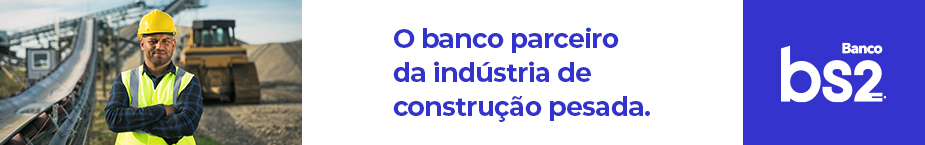 JUIZ DE FORA PREFEITURA MUNICIPAL TOMADA DE PREÇOS N.º 009/2022 - SS OBJETO: Prestação de serviços de engenharia para as obras de construção da UBS JÓQUEI CLUBE I – DATA: 21.10.2022 – HORA: 9h30min (nove horas e trinta minutos) – LOCAL DE OBTENÇÃO DO EDITAL: O Edital completo poderá ser obtido pelos interessados na subsecretaria, em arquivo digital, mediante entrega de um pen-drive, de segunda a sexta-feira, no horário de 14:30 às 17:30 horas ou pelo endereço eletrônico https://www.pjf.mg.gov.br/secretarias/cpl/editais/outras_modalidades/2022/index.php. O edital poderá ainda ser solicitado através do link https://juizdefora.1doc.com.br/b.php?pg=wp/wp&itd=5&iagr=19121. Quaisquer dúvidas poderão ser protocoladas, assim como serão respondidas através do referido link do Plataforma Ágil – LOCAL DE REALIZAÇÃO DO PROCEDIMENTO: Subsecretaria de Licitações e Compras, situada na Av. Brasil, 2001/7º andar - Juiz de Fora - MG – PUBLICAÇÃO: Diário Oficial Eletrônico, dia 04.10.2022.LAGOA DA PRATA /MG - SECRETARIA MUNICIPAL DE ADMINISTRAÇÃO E GOVERNO TOMADA DE PREÇOS N.º 018/2022. OBJETO: CONTRATAÇÃO DE EMPRESA ESPECIALIZADA PARA EXECUÇÃO DE OBRA DE PAVIMENTAÇÃO POLIÉDRICO O MUNICÍPIO DE LAGOA DA PRATA torna público licitação na modalidade TOMADA DE PREÇOS n.º 018/2022. Objeto: CONTRATAÇÃO DE EMPRESA ESPECIALIZADA PARA EXECUÇÃO DE OBRA DE PAVIMENTAÇÃO POLIÉDRICO DE DIVERSOS TRECHOS DE VIAS DO MUNICÍPIO, CONFORME MEMORIAL DESCRITIVO, PROJETO BÁSICO, PLANILHA ORÇAMENTARIA DE CUSTOS E CRONOGRAMA FÍSICO FINANCEIRO, DE ACORDO COM OS ANEXOS QUE SÃO PARTE INTEGRANTE DESTE EDITAL. PRAZO ESTIMADO PARA EXECUÇÃO DOS SERVIÇOS: 06 (SEIS) MESES. ATENDENDO A SOLICITAÇÃO DA SECRETARIA MUNICIPAL DE OBRAS E URBANISMO. TIPO: MENOR PREÇO. Data de Abertura: 21/10/2022 às 9:00 horas. O Edital poderá ser adquirido na Rua Joaquim Gomes Pereira, 825, Centro ou pelo site: www.lagoadaprata.mg.gov.brMONTE CARMELO PREFEITURA MUNICIPAL AVISO DE LICITAÇÃO – TOMADA DE PREÇOS - Nº 08/2022. A Secretaria Municipal de Fazenda, torna público que fará realizar no dia 18 de outubro de 2022, às 14:00 horas no setor de Licitações, da Prefeitura Municipal de Monte Carmelo - MG, situado à Avenida Olegário Maciel nº 129 – 2º Andar, Bairro Centro, perante Comissão para tal designada, a Tomada de Preços – nº 08/2022, Tipo: Menor Preço. Critério de Julgamento: Valor Global. Cujo Objeto: Refere-se à Contratação de Empresa Especializada em Serviços de Engenharia, para Construção de Ponte em Concreto Pré-moldado na Travessia do Bairro Campestre, na Cidade de Monte Carmelo – MG, em atendimento à Solicitação da Secretaria Municipal de Infraestrutura e Serviços Urbanos e Rurais. Para obterem maiores informações os interessados poderão procurar o Setor de Licitação, de 08:00 às 11:30, e de 13:30 às 17:00 ou ligue (34) 3842-5880 ou ainda pelo e-mail licitacao@montecarmelo.mg.gov.br. O edital encontra-se a disposição dos interessados no site www.montecarmelo.mg.gov.br, ou na sede da Prefeitura. Monte Carmelo, 26 de setembro de 2022. MONTE SIÃO / MG - AVISO DE LICITAÇÃO. ABERTURA DE TP 003/2022, PRC 153/2022Tipo menor preço empreitada global, para Execução de Obra Pública para construção de Ponte em Aduelas no Bairro São Simão para a Diretoria de Obras Urbanas e Rurais, dar-se-á no dia 19/10/2022, às 10 horas. O Edital em inteiro teor está disponível no site oficial www.montesiao.mg.gov.br ou de 2ª. a 6ª. Feira, das 10 às 16 horas, na Rua Maurício Zucato, 111, Monte Sião, CEP 37580-000. Tel. (35) 3465-4793.PREFEITURA MUNICIPAL DE NOVA BELÉM - AVISO DE LICITAÇÃO - TOMADA DE PREÇOS Nº 011/2022 Comunica que abrirá Tomada de Preços nº 011/2022, para Capacitações para as equipes de Atenção Primária à Saúde, equipe contábil/financeira, Conselho Municipal de Saúde e elaboração de Código Sanitário. A Abertura será dia 20/10/2022, as 09h00min na Prefeitura Municipal de Nova Belém, na Av. Carlos Maulaz, nº 150, Centro – Nova Belém – MG, Informações no Tel: (33) 9.8827-5063, com Cemaro de Paula Presidente da CPL.NOVA SERRANA PREFEITURA MUNICIPAL - EDITAL DO PROCESSO LICITATÓRIO Nº 248/2022 TOMADA DE PREÇOS Nº 018/2022. Objeto: Construção de cortina de contenção de estacas de concreto armado e quadra esportiva junto ao CMEI Menino Jesus de Praga, Bairro Frei Paulo, Município de Nova Serrana-MG. Entrega dos envelopes dia 20/10/2022, às 09h30min. Mais informações pelo telefone (37) 3226.9011. Nova Serrana, 03 de outubro de 2022. Elaine Maria Ribeiro Pires – Presidente da Comissão Permanente de Licitação.PATROCÍNIO PREFEITURA MUNICIPAL AVISO DE EDITAL PROCESSO Nº: 179/2022. MODALIDADE: TOMADA DE PREÇOS. EDITAL Nº: 19/2022. Tipo: Menor Preço Global. Objeto: Contratação de empresa especializada para construção da sede do pace hemominas e policlínica no terceiro pavimento do Pronto Socorro Municipal Terezinha Moreira Marra, no município de Patrocínio/MG. A Prefeitura Municipal de Patrocínio torna público que no dia 25 de outubro de 2022 às 09:00, no departamento de compras sito na Praça Olímpio Garcia Brandão, nº 1.452 na cidade de Patrocínio/MG, serão recebidas e abertas a documentação referente ao processo acima especificado. Cópias de Edital e informações complementares serão obtidas junto a Comissão Permanente de Licitação, no endereço acima referido, no e-mail: licitacao@patrocinio.mg.gov.br e no portal do município. PERIQUITO PREFEITURA MUNICIPAL PROCESSO LICITATÓRIO N°:0123/2022 AVISO DE LICITAÇÃO – O Município de Periquito/MG, comunica através da CPL, que abrirá o Processo Licitatório N°:0123/2022, na modalidade Tomada de Preços N°:007/2022, tipo Menor Preço Global, cujo objeto é contratação de empresa especializada em engenharia para a execução de Demolição e Reconstituição de Pavimentação Asfáltica em CBUQ, em trecho da Rua São Sebastião, na sede do Município de Periquito, provenientes de recursos oriundos da Lei Estadual no 23.830, de 28/07/2021, que autoriza a abertura de crédito suplementar ao orçamento fiscal do Estado, com recursos recebidos em decorrência do Termo Judicial de Reparação de Impactos Socioeconômicos e Socioambientais. A abertura será dia 19/10/2022 às 13h00, na sede da Prefeitura. Os interessados poderão retirar o Edital pelo site: www.periquito.mg.gov.br ou na sala da Comissão Permanente de Licitação na Avenida Senador Getúlio de Carvalho, 271 - Centro, Periquito/MG. Informações complementares poderão ser obtidas através dos telefones (33) 3298- 3010 / 3298-3013 e através de E-mail: licitacao@periquito.mg.gov.br. PIUMHI PREFEITURA MUNICIPAL AVISO DE LICITAÇÃO – PROCESSO LICITATÓRIO Nº113/2022.TOMADA DE PREÇOS Nº09/2022 O Município de Piumhi/MG, pessoa jurídica de direito público interno, inscrito no CNPJ sob o nº 16.781.346/0001-04, torna público que realizará a licitação na modalidade TOMADA DE PREÇOS Nº09/2022, tipo menor preço global(por obra), cujo objeto visa a seleção da proposta mais vantajosa à administração para a contratação de empresa especializada para execução das obras de adequação e acessibilidade do “Centro Administrativo Prefeito Tatá Tomé” e “Cinema Victor Agresta”, neste Município de Piumhi/MG conforme Projetos, Planilha Orçamentária e demais documentos que compõem o presente edital. A data final para protocolização dos envelopes será até às 08:30 horas do dia 19/10/2022 e o início da sessão às 09:00 horas da mesma data, nos termos da Lei nº8.666/93 e demais legislações aplicáveis à espécie. Informações através do site: http://prefeiturapiumhi.mg.gov.br/editais/, ou na sede da Prefeitura de 8:00 às 16:00 horas, pelo telefone (37)3371- 9222. Dr. Paulo César Vaz – Prefeito Municipal.PIRACEMA/ MG - PROCESSO LICITATÓRIO N° 156/2022 TOMADA DE PREÇO N° 017/2022 TORNA PÚBLICA A REALIZAÇÃO DA TOMADA DE PREÇO Nº 017/2022.Objeto: Contratação de empresa especializada para construção de poços tubulares de água subterrânea em diversas localidades do município de Piracema, conforme especificações contidas no edital e projeto básico. As obras incluem o fornecimento de materiais, equipamentos e mão de obra. As obras incluem o fornecimento de materiais, equipamentos e mão de obra. Tipo: menor preço GLOBAL. Abertura da documentação: 20/09/2022, às 09 horas, na sede da Prefeitura situada à Praça José Ribeiro de Assis, n.º 42, Centro, Piracema - MG. Aquisição do edital através do site: www.piracema.mg.gov.br e informações através do e-mail licitacao@piracema.mg.gov.br. PIRANGA PREFEITURA MUNICIPAL AVISO DE LICITAÇÃO. PROCESSO LICITATÓRIO Nº. 176/2022, TOMADA DE PREÇOS Nº. 020/2022 Objeto: CONTRATAÇÃO DE EMPRESA DE ENGENHARIA CIVIL PARA ESTABILIZAÇÃO DO TALUDE NA ESTRADA VICINAL DA LOCALIDADE DO ANGU– PIRANGA-MG, com fornecimento de materiais e mão de obra especializada para realização dos serviços. Data: 19/10/2022 às 09:00 horas. Edital e informações: pelo e-mail licitação@piranga.mg.gov.br ou pelo site: https://www.piranga.mg.gov.br/licitações. - PATRCÍNIO INSTITUCIONAL -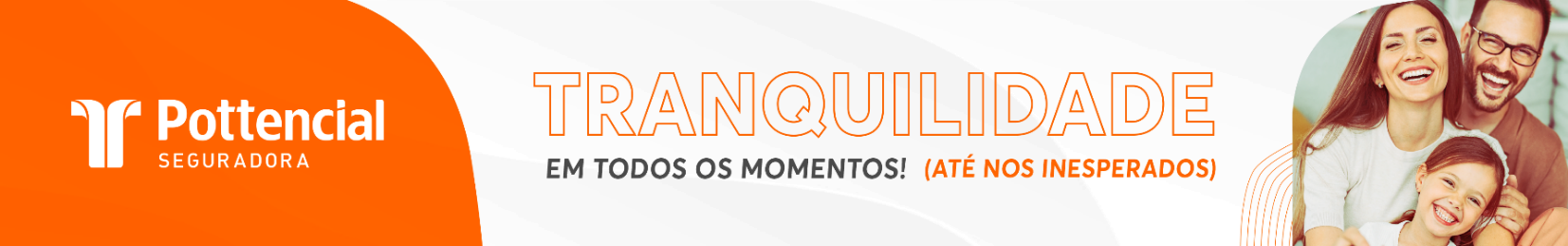 POUSO ALEGRE PREFEITURA MUNICIPAL TOMADA DE PREÇOS Nº 22/2022- PROCESSO ADMINISTRATIVO Nº 175/2022Objeto: “Contratação de empresa especializada para construção de sistema de tratamento de efluentes (fossa séptica), incluindo o fornecimento de materiais, equipamentos e mão de obra”. A CPL informa que devido a protocolização de nova documentação, conforme Decisão da Autoridade Competente e art. 48, § 3º da Lei nº 8.666/93, a sessão pública para reabertura do Envelope nº 01- Habilitação está agendada para o dia 05 (cinco) de Outubro de 2022 (dois mil e vinte e dois) às 09h00min. Na ocasião comunico que o processo encontra-se com vistas franqueadas aos interessados. Mais informações: (35) 3449-4023 ou e-mail: editaispmpa@gmail.com. POUSO ALTO PREFEITURA MUNICIPAL - TOMADA DE PREÇO – PROCESSO Nº 0154/2022 – T.P. Nº 2/2022Objeto: Contratação de empresa para executar a continuação da obra de construção da Unidade Básica de Saúde do Distrito de Santana do Capivari, Município de Pouso Alto – MG. A Visita Técnica NÃO OBRIGATÓRIA poderá ser agendada nos dias 26/10, 27/10 e 28/10/2022 anterior à data designada para a realização da Sessão Pública, sempre para início as 13h (treze horas). Recebimento e Abertura dos Envelopes de Documentos será dia 04/11/2022 às 13:00h e Abertura dos Envelopes de Propostas: 11/11/2022 às 13:00h. Dotações do orçamento vigente. Edital e informações complementares na sede da Prefeitura, de 12 às 17 horas e pelo site www.pousoalto.mg.gov.br. PORTEIRINHA PREFEITURA MUNICIPAL AVISO DE LICITAÇÃO – TP Nº 18/2022Menor preço Global. Objeto: Obra de Reforma da E.M. Francisco Pereira de Brito, localizada na Comunidade de Caxingó, Zona Rural do município de Porteirinha/MG. Dia da Licitação: 18/10/2022 às 08:00h. Local: Praça Presidente Vargas, 01 – Centro, Porteirinha/MG. Edital disponível no setor de licitação da prefeitura e no site: www.porteirinha.mg.gov.br. Informações pelo e-mail: licitacao@porteirinha.mg.gov.br ou pelo fone: (38) 3831-1297. AVISO DE LICITAÇÃO – TP Nº 19/2022 MENOR PREÇO GLOBAL. Objeto: Obra de Reforma da E.M. Honório Rocha, localizada na Comunidade de Barriguda, zona rural do município de Porteirinha/MG. Dia da Licitação: 18/10/2022 às 10:00h. Local: Praça Presidente Vargas, 01 – Centro, Porteirinha/MG. Edital disponível no setor de licitação da prefeitura e no site: www.porteirinha.mg.gov.br. Informações pelo e-mail: licitacao@porteirinha.mg.gov.br ou pelo fone: (38) 3831-1297.PORTO FIRME PREFEITURA MUNICIPAL TOMADA DE PREÇO Nº 018/2022Torna público que fará realizar licitação na modalidade Tomada de Preço nº 018/2022, na data de 19/10/2022, às 09h00min, Processo Licitatório nº. 068/2022, objetivando a contratação de empresa especializada, para execução de serviços de pavimentação asfáltica conforme planilha e projeto executivo a serem executados conforme Convênio nº 13001745/2022/SEINFRA. O Edital poderá ser retirado no Setor de Licitações. Informações pelo telefone (0xx31) 3893-1456, Porto Firme/ MG, 28/09/2022.PRESIDENTE OLEGÁRIO PREFEITURA MUNICIPAL AVISO DE REABERTURA - TOMADA DE PREÇOS Nº 014/2022Torna pública a nova data do PL 139/22 TP 014/22. Obj: Contratação de empresa para finalização das obras de REFORMA DO PAIOLÃO DO PARQUE DE EXPOSIÇÕES ANTÔNIO SECUNDINO DE SÃO JOSÉ, objeto do Contrato de Repasse nº 800883/2014 - Operação nº 1018.845-81 celebrado entre o Município de Presidente Olegário e o Ministério do Turismo, por intermédio da Caixa Econômica Federal. Nova data da sessão: 05/10/2022 às 13h00n no Setor de Licitações. Somente a data da sessão foi alterada. Informação 343811-0070 www.presidenteolegario.mg.gov.br/licitações. Camila Fonseca da Silva – Presidente CPL. Inf.: www.po.mg.gov.br e 3438110070.PREFEITURA MUNICIPAL DE SANTA MARIA DO SALTO - PROCESSO: 071/2022 TOMADA DE PREÇOS: 001/2022A Prefeitura Municipal de Santa Maria do Salto torna público que realizará Processo Licitatório nº 071/2022, TOMADA DE PREÇOS nº 001/2022, que tem como objeto Contratação de Pessoa Jurídica especializada para execução das obras de Reforma e adequação do Estádio Municipal, na sede deste Município, tipo menor preço global com fornecimento total de materiais e mão de obra, DATA DE ABERTURA 20/10/2022, às 09h:00m.Demais informações à disposição na sala de Licitações na Pça Aurelina Mota Santos nº. 218 – Centro Santa Maria do Salto MG CEP 39.928000; licitacaostmaria@gmail.com, no site https://www.santamariadosalto.mg.gov.br, Centro Santa Maria do Salto. SANTA RITA DE MINAS – MG - TOMADA DE PREÇOS Nº 006/2022, PROCESSO LICITATÓRIO Nº 080/2022Torna público a realização do certame licitatório, cujo objeto é a Contratação de empresa para execução da obra de construção/conclusão de Creche, programa Pro infância – tipo 2, Padrão FNDE, na Rua C - Bairro Ouro Verde, conforme Termo de Compromisso PAC2 nº 10800/2014. O Edital encontra-se disponível no setor de Licitações e Contratos da Prefeitura e no site www.santaritademinas.mg.gov.br. Os envelopes contendo as documentações e as propostas deverão ser entregues até as 09h00min do dia 19/10/2022, na sede da Prefeitura Municipal. Informações complementares poderão ser obtidas na Rua Altivo Marçal do Carmo, nº 75, Bairro Industrial, Santa Rita de Minas, em dias úteis, de 08:00 às 11:00 horas e das 12:00 às 17:00 horas, ou pelo telefone (33) 3326-6000 e/ou pelo e-mail: licitacao@santaritademinas.mg.gov.br. SANTA VITÓRIA PREFEITURA MUNICIPAL AVISO DE CONCORRÊNCIA PÚBLICA Nº 004/2022O Município de Santa Vitória/MG, torna público a todos os interessados, que fará realizar o Processo Licitatório Nº 168/2022, na modalidade Concorrência Pública N° 004/2022. Abertura: 16 de novembro de 2022. Local: Prédio da Prefeitura Municipal. Tipo: Licitação Menor Preço Global. Objeto: O presente instrumento e seus anexos, objetiva a execução de obras da 2ª etapa da canalização do córrego Santa Vitória, com recursos próprios do Município de Santa Vitória/MG, conforme projetos básico e executivo, memoriais descritivos, planilha orçamentária de quantitativos e preços, cronograma físico financeiro e especificações, descritos nos anexos deste edital. Demais informações pelo tel. (34)3251-8531 das 08h às 11h e das 13h às 18h e-mail comissão.permanente@santavitoria.mg.gov.br. Condições de participação: poderão participar pessoas jurídicas devidamente constituídas. O Edital e seus anexos encontram-se à disposição dos interessados no site www.santavitoria.mg.gov.br (Portal da Transparência / Processos Licitatórios). Município de Santa Vitória, aos 30 dias do mês de setembro de 2022. Danilo Geovani de Souza – Diretor de Departamento II.SÃO GONÇALO DO ABAETÉ PREFEITURA MUNICIPAL - PROCESSO LICITATÓRIO Nº 105/2022 TOMADA DE PREÇOS Nº 014/2022,Objeto: Contratação de empresa para execução de serviços de iluminação na Praça João Batista Porto, abertura dia 20/10/2022 ás 08:00h. Informações: Setor de licitações, localizado na Rua 12 de Junho, nº 250, Centro, São Gonçalo do Abaeté/MG – CEP: 38.790-000, e-mail: licitacao@saogoncalodoabaete.mg.gov.br; Edital disponível no site: www.saogoncalodoabaete.mg.gov.br; Fone: (38) 3563- 1216/1600.SÃO GONÇALO DO PARÁ PREFEITURA MUNICIPAL PROCESSO LICITATÓRIO Nº 067/2022 CONCORRÊNCIA Nº 005/2022Prefeitura Municipal de São Gonçalo do Pará/MG, Extrato abertura de prazo recursal, Processo Licitatório nº 067/2022, Concorrência nº 005/2022. Objeto: Contratação de empresa especializada para execução de obra de construção de quadra poliesportiva na Escola denominada Judith Amaral, Bairro Residencial Luiz Nogueira, Município de São Gonçalo do Pará/MG. Abertura do prazo de 5 (cinco) dias úteis para apresentação de razões de recurso, contados a partir de 03/10/2022, tendo em vista a abertura dos envelopes proposta. Mais informações: 37 3234-1224, e-mail licitacao@saogoncalodopara.mg.gov.br. SARZEDO PREFEITURA MUNICIPAL AVISO DE ABERTURA DE LICITAÇÃO TOMADA DE PREÇOS N.º 15/2022 Objeto: Contratação de empresa especializada para execução de serviços de implantação de praça pública no mirante do Bairro Santo Antônio com fornecimento de materiais, equipamentos e mão de obra, conforme descrito e especificado no edital e anexos. Protocolar os envelopes até o dia 17/10/2022, as 09h00mn, no Setor de Protocolos da Prefeitura, sito a Rua Eloi Candido de Melo, 477, Centro, Sarzedo. Os envelopes serão abertos nesta mesma data, 17/10/2022, as 09h30mn no Setor de Compras, a Rua Antônio Dias dos Santos, 148, Centro, Sarzedo/MG. O edital e anexos encontram-se a disposição no site da Prefeitura www.sarzedo.mg.gov.br.  Informações pelo telefone 31 3577 6531, e-mail comprassaude@sarzedo.mg.gov.br. SARZEDO PREFEITURA MUNICIPAL TOMADA DE PREÇOS 12/2022 O Município de Sarzedo torna público que realizará a licitação em epígrafe, cujo objeto é: “Contratação de empresa especializada de engenharia para execução de serviços de reforma da quadra anexa ao Estádio Municipal João de Deus, localizado à Rua Eloy Cândido de Melo, nº 787, Bairro Santa Mônica, Sarzedo/MG, incluindo o fornecimento de materiais e mão de obra”. Protocolo dos envelopes até às 09:00h do dia 25/10/2022 no Setor de Protocolo, na Rua Eloy Cândido de Melo, nº 477, Centro, Sarzedo/MG. Abertura: 25/10/2022 às 09:30h, local: Rua Eduardo Cozac, nº 357, Centro, Sarzedo/MG. Edital e anexos: www.sarzedo.mg.gov.br. SERICITA CÂMARA MUNICIPAL TOMADA DE PREÇO Nº 01/2022 A Câmara Municipal informa que devido a alteração nos anexos do edital, a licitação na modalidade Tomada de Preço Nº 01/2022 para contratação de empresa de engenharia, devidamente qualificada, para reforma da Sede do Legislativo, com data de abertura dos envelopes marcada para o dia 06/10/2022 às 13:00 horas, será realizada no dia 17/10/2022 às 13:00 horas. O edital e maiores informações poderão ser obtidos no site www.camarasericita.mg.gov.br, ou pelo tel. (31)3875-5202. TURMALINA PREFEITURA MUNICIPAL AVISO DE LICITAÇÃO TOMADA DE PREÇOS Nº 002/2022. Torna público que realizará Tomada de Preços Tipo: Menor Preço Global - Regime de Execução Indireta: Empreitada por Preço Global, destinado à Contratação de empresa do ramo para Pavimentação Asfáltica em PMF Pré- Misturado a frio, sinalização horizontal e vertical nas Ruas Montes Claros, Abaeté, Monte Formoso e Nega Cardoso no Bairro Manga da Roda do Município de Turmalina/MG, em conformidade com os projetos e planilha orçamentária, através do Contrato de Repasse: 923418/2021/MDR/CAIXA - Proposta 050833/2021, com entrega dos envelopes de habilitação e proposta às 08:00 horas do dia 25 de outubro de 2022. Nos termos da Lei Federal n° 8.666, de 21 de junho de 1993, e suas alterações, Lei Complementar Federal 123/2006 e alterações posteriores, Lei Complementar Municipal 1.597/2011. Demais informações e Edital à disposição na Av. Lauro Machado, nº 230 – Centro ou pelo telefone nº (38) 3527- 1257 (atendimento em h. comercial) e pelo e-mail: licita20172020@yahoo.com. UBERLÂNDIA PREFEITURA MUNICIPAL AVISO DE LICITAÇÃO.CONCORRÊNCIA PÚBLICA Nº 640/2022. Critério de julgamento “menor preço”. Secretaria Municipal De Obras - por meio da DIRETORIA DE COMPRAS - Fará realizar licitação supramencionada - Objeto: Contratação de empresa de engenharia para prestação de serviços de reforma e restauração de pontes e viadutos no município de Uberlândia/MG. O Edital encontra-se à disposição na Diretoria de Compras, na Av. Anselmo Alves dos Santos, nº. 600, bairro Santa Mônica, Uberlândia/MG, fone 0xx 34-3239-2488, das 12:00 às 17:00 horas, bem como, disponível no sítio www.uberlandia.mg.gov.br. Entrega dos Envelopes e Sessão Pública para abertura no dia 08/11/2022 às 13:00 horas na Prefeitura Municipal de Uberlândia, situada na Av. Anselmo Alves dos Santos, nº 600, bloco II, 3º pavimento, bairro Santa Mônica, CEP 38.408.150, Uberlândia/MG. UBERLÂNDIA PREFEITURA MUNICIPAL TOMADA DE PREÇOS Nº.617/2022 Critério de julgamento “menor preço global” Secretarias Municipais De Saúde E De Obras - por meio da diretoria de compras – Farão realizar licitação supramencionada. Objeto: Contratação de empresa especializada em serviços de engenharia para reforma e ampliação da Unidade de Atendimento Integrado – UAI Luizote em Uberlândia/MG. O Edital encontra-se à disposição na Diretoria de Compras, na Av. Anselmo Alves dos Santos, nº. 600, bairro Santa Mônica, Uberlândia/MG, fone 0xx 34-3239-2488, das 12:00 às 17:00 horas, bem como, disponível no sítio www.uberlandia.mg.gov.br. A Sessão Pública para entrega dos Envelopes das propostas e documentação será no dia: 21/10/2022, às 13:00 horas, na Sala de Licitações, situada na Av. Anselmo Alves dos Santos, nº 600, prédio II, 3º piso, bairro Santa Mônica. ESTADO DA BAHIASECRETARIA DE DESENVOLVIMENTO URBANO COMPANHIA DE DESENVOLVIMENTO URBANO DO ESTADO DA BAHIA – CONDER - LICITAÇÃO PRESENCIAL Nº 135/22 Abertura: 27/10/2022, às 09h:30m. Objeto: CONTRATAÇÃO DE EMPRESA ESPECIALIZADA PARA EXECUÇÃO DE OBRAS COMPLEMENTARES DE ESGOTAMENTO SANITÁRIO E DRENAGEM PLUVIAL DA BASE AÉREA DE SALVADOR - BAHIA. O Edital e seus anexos estarão à disposição dos interessados no site da CONDER (http://www.conder.ba.gov.br) no campo licitações, a partir do dia 05/10/2022. Salvador - BA, 03 de outubro de 2022. Maria Helena de Oliveira Weber - Presidente da Comissão Permanente de Licitação.ESTADO DO PARANÁDER - DEPARTAMENTO DE ESTRADAS DE RODAGEM - MODALIDADE: CONCORRÊNCIA PÚBLICA NÚMERO/ANO DO EDITAL: 137/2022 (32/2022 INTERNO)Objeto: Execução dos serviços para recuperar a saia do aterro e melhorar o sistema de drenagem nas proximidades do km 57,3 da rodovia PR-490, acesso ao distrito de Ouro Verde ao município de Altônia, Órgão Responsável: DER - Departamento de Estradas de Rodagem - Registro de Preço: NÃO - Critério de Julgamento:Menor Preço Valor Máximo Inicial (R$): 170.785,51 - Data de Abertura: 07/11/2022 09:30 - Data de Apresentação04/11/2022 17:00 - Local de Disputa: Avenida Monteiro Lobato N 885 Zona 08 CEP 87.050-280.CONCORRÊNCIA PÚBLICA - NÚMERO/ANO DO EDITAL: 139/2022 (41/2022 INTERNO) Objeto: Execução dos serviços necessário as para substituição de BSTC 0,80 m e melhorias no sistema de drenagem nas proximidades do km 76,75 da rodovia PR-479, no município de Tuneiras do Oeste, no âmbito da Superintendência Regional Noroeste do DER/PR. Órgão Responsável: DER - Departamento de Estradas de Rodagem Registro de Preço: NÃO - Critério de Julgamento: Menor Preço - Valor Máximo Inicial (R$): 587.087,11Data de Abertura: 07/11/2022 10:00 - Data de Apresentação 04/11/2022 17:00 - Local de Disputa: Avenida Monteiro Lobato N 885 Zona 08 Maringá-PR CEP 87.050-280.CONCORRÊNCIA PÚBLICA NÚMERO/ANO DO EDITAL: 140/2022 (35/2022 INTERNO)Objeto: Execução de serviços de conservação e manutenção, sob responsabilidade da Diretoria de Operações, visando reparar ou sanar defeitos no pavimento, totalizando 263,37 km de rodovias da Superintendência Regional Norte, denominado como Lote A, de acordo com o estabelecido no Edital e demais documentos da licitação. Órgão Responsável: DER - Departamento de Estradas de Rodagem - Registro de Preço: NÃO - Critério de Julgamento: Menor Preço Valor Máximo Inicial (R$): 19.867.710,95 - Data de Abertura: 04/11/2022 14:00 -Data de Apresentação - 03/11/2022 17:00 - Local de Disputa: Avenida Iguaçu N 420 Protocolo Geral Rebouças Curitiba-PR CEP 80.230-020. CONCORRÊNCIA PÚBLICA NÚMERO/ANO DO EDITAL: 141/2022 (36/2022 INTERNO)Objeto: Execução de serviços de conservação e manutenção, sob responsabilidade da Diretoria de Operações, visando reparar ou sanar defeitos no pavimento, totalizando 294,93 km de rodovias da Superintendência Regional Norte, denominado como Lote B, de acordo com o estabelecido no Edital e demais documentos da licitação. Órgão Responsável: DER - Departamento de Estradas de Rodagem - Registro de Preço: NÃO - Critério de Julgamento: Menor Preço Valor Máximo Inicial (R$): 26.435.579,34 - Data de Abertura: 04/11/2022 15:00 -Data de Apresentação - 03/11/2022 17:00 - Local de Disputa: Avenida Iguaçu N 420 Protocolo Geral Rebouças Curitiba-PR CEP 80.230-020.CONCORRÊNCIA PÚBLICA NÚMERO/ANO DO EDITAL: 142/2022 - (37/2022 INTERNO)Objeto: Execução de serviços de conservação e manutenção, sob responsabilidade da Diretoria de Operações, visando reparar ou sanar defeitos no pavimento, totalizando 363,84 km de rodovias da Superintendência Regional Norte, denominado como Lote C, de acordo com o estabelecido no Edital e demais documentos da licitação. Órgão Responsável: DER - Departamento de Estradas de Rodagem - Registro de Preço: NÃO - Critério de Julgamento: Menor Preço Valor Máximo Inicial (R$): 47.861.645,13 Data de Abertura: 04/11/2022 16:00 - Data de Apresentação 03/11/2022 17:00 - Local de Disputa: Avenida Iguaçu N 420 Protocolo Geral Rebouças Curitiba-PR CEP 80.230-020. http://www.transparencia.pr.gov.br/pte/pages/compras/licitacoes/detalhamentos/detalhamento_licitacoes_gms?windowId=f28. ESTADO DO RIO DE JANEIROSECRETARIA DE ESTADO DE INFRAESTRUTURA E OBRAS EMPRESA DE OBRAS PÚBLICAS DO ESTADO DO RIO DE JANEIRO COMISSÃO DE PREGÃO - PREGÃO ELETRÔNICO Nº 028/2022.A COMISSÃO DE PREGÃO DA EMPRESA DE OBRAS PÚBLICAS DO ESTADO DO RIO DE JANEIRO, torna público, nos termos da Lei nº 13.303/16, DO Regulamento de Licitações e Contratos da EMOP, e subsidiariamente da Lei nº 10.520 de 17/07/2002, do Decreto Estadual nº 31.864 de 16/09/2002, que fará realizar no Campo de São Cristóvão, 138, São Cristóvão - Rio de Janeiro - RJ, a licitação, na modalidade Pregão Eletrônico, conforme abaixo discriminada: LICITAÇÃO: Pregão Eletrônico nº 028/2022. TIPO: Menor Preço Global. OBJETO: Contratação de empresa especializada para a execução de serviços de reforma do Conjunto Habitacional Residencial Cidade de Deus - Lotes I e II, localizado no Bairro de Jacarepaguá/RJ. DATA/HORA LIMITE PARA CREDENCIAMENTO: até 13/10/2022, às 23:59 horas. RECEBIMENTO DAS PROPOSTAS: até 14/10/2022, às 13:00 horas. INÍCIO DA FASE DE LANCES: 14/10/2022 às 14:00 horas. LOCAL: As propostas comerciais serão recebidas exclusivamente por meio eletrônico, conforme formulário disponibilizado no endereço eletrônico www.licitacoes.caixa.gov.br. Todas as referências a datas e horários observarão a hora oficial de Brasília/DF. PROCESSO Nº SEI-170002/002642/2022.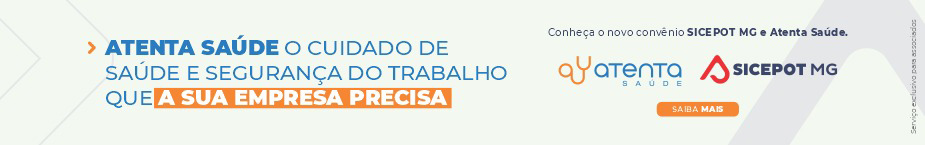  ÓRGÃO LICITANTE: SMOBI ÓRGÃO LICITANTE: SMOBIEDITAL: LICITAÇÃO SMOBI 062/2022 – RDC CIRCULAR Nº 02 – ALTERAÇÃO DO EDITAL E DA DATA DE ABERTURA Processo nº 01-045.025/22-10EDITAL: LICITAÇÃO SMOBI 062/2022 – RDC CIRCULAR Nº 02 – ALTERAÇÃO DO EDITAL E DA DATA DE ABERTURA Processo nº 01-045.025/22-10EDITAL: LICITAÇÃO SMOBI 062/2022 – RDC CIRCULAR Nº 02 – ALTERAÇÃO DO EDITAL E DA DATA DE ABERTURA Processo nº 01-045.025/22-10Endereço: Rua dos Guajajaras, 1107 – 14° andar - Centro, Belo Horizonte - MG, 30180-105Informações: Telefone: (31) 3277-8102 - (31) 3277-5020 - Sites: www.licitacoes.caixa.gov.br e www.pbh.gov.br - E-mail cpl.sudecap@pbh.gov.br Endereço: Rua dos Guajajaras, 1107 – 14° andar - Centro, Belo Horizonte - MG, 30180-105Informações: Telefone: (31) 3277-8102 - (31) 3277-5020 - Sites: www.licitacoes.caixa.gov.br e www.pbh.gov.br - E-mail cpl.sudecap@pbh.gov.br Endereço: Rua dos Guajajaras, 1107 – 14° andar - Centro, Belo Horizonte - MG, 30180-105Informações: Telefone: (31) 3277-8102 - (31) 3277-5020 - Sites: www.licitacoes.caixa.gov.br e www.pbh.gov.br - E-mail cpl.sudecap@pbh.gov.br Endereço: Rua dos Guajajaras, 1107 – 14° andar - Centro, Belo Horizonte - MG, 30180-105Informações: Telefone: (31) 3277-8102 - (31) 3277-5020 - Sites: www.licitacoes.caixa.gov.br e www.pbh.gov.br - E-mail cpl.sudecap@pbh.gov.br Endereço: Rua dos Guajajaras, 1107 – 14° andar - Centro, Belo Horizonte - MG, 30180-105Informações: Telefone: (31) 3277-8102 - (31) 3277-5020 - Sites: www.licitacoes.caixa.gov.br e www.pbh.gov.br - E-mail cpl.sudecap@pbh.gov.br Objeto: Objeto: Implantação do Interceptor de Esgoto e Tratamento de Fundo de Vale entre as Estacas 27 a 32 – Eixo 2 - Córrego Túnel Camarões. A Comissão Permanente de Licitações da Secretaria Municipal de Obras e Infraestrutura – SMOBI, nomeada pela Portaria Conjunta SMOBI/SUDECAP nº 013/2022, no uso de suas atribuições, comunica aos interessados na licitação em referência que, em virtude de questionamento de licitante, foi identificada pela área demandante a necessidade de alteração do edital da licitação e alguns de seus anexos. Passam a ter nova redação os seguintes itens do edital: Recebimento das propostas exclusivamente por meio eletrônico: até às 14h do dia 1º/11/2022. Julgamento das propostas em meio eletrônico: a partir das 14h do dia 1º/11/2022. 3. PREÇO DE REFERÊNCIA DOS SERVIÇOS E/OU OBRAS O valor teto das obras e serviços licitados, limitador das propostas das licitantes é de R$6.043.213,17 (seis milhões, quarenta e três mil, duzentos e treze reais e dezessete centavos). Objeto: Objeto: Implantação do Interceptor de Esgoto e Tratamento de Fundo de Vale entre as Estacas 27 a 32 – Eixo 2 - Córrego Túnel Camarões. A Comissão Permanente de Licitações da Secretaria Municipal de Obras e Infraestrutura – SMOBI, nomeada pela Portaria Conjunta SMOBI/SUDECAP nº 013/2022, no uso de suas atribuições, comunica aos interessados na licitação em referência que, em virtude de questionamento de licitante, foi identificada pela área demandante a necessidade de alteração do edital da licitação e alguns de seus anexos. Passam a ter nova redação os seguintes itens do edital: Recebimento das propostas exclusivamente por meio eletrônico: até às 14h do dia 1º/11/2022. Julgamento das propostas em meio eletrônico: a partir das 14h do dia 1º/11/2022. 3. PREÇO DE REFERÊNCIA DOS SERVIÇOS E/OU OBRAS O valor teto das obras e serviços licitados, limitador das propostas das licitantes é de R$6.043.213,17 (seis milhões, quarenta e três mil, duzentos e treze reais e dezessete centavos). Objeto: Objeto: Implantação do Interceptor de Esgoto e Tratamento de Fundo de Vale entre as Estacas 27 a 32 – Eixo 2 - Córrego Túnel Camarões. A Comissão Permanente de Licitações da Secretaria Municipal de Obras e Infraestrutura – SMOBI, nomeada pela Portaria Conjunta SMOBI/SUDECAP nº 013/2022, no uso de suas atribuições, comunica aos interessados na licitação em referência que, em virtude de questionamento de licitante, foi identificada pela área demandante a necessidade de alteração do edital da licitação e alguns de seus anexos. Passam a ter nova redação os seguintes itens do edital: Recebimento das propostas exclusivamente por meio eletrônico: até às 14h do dia 1º/11/2022. Julgamento das propostas em meio eletrônico: a partir das 14h do dia 1º/11/2022. 3. PREÇO DE REFERÊNCIA DOS SERVIÇOS E/OU OBRAS O valor teto das obras e serviços licitados, limitador das propostas das licitantes é de R$6.043.213,17 (seis milhões, quarenta e três mil, duzentos e treze reais e dezessete centavos). DATAS: Recebimento das propostas exclusivamente por meio eletrônico: até às 14h do dia 1º/11/2022. Julgamento das propostas em meio eletrônico: a partir das 14h do dia 1º/11/2022.DATAS: Recebimento das propostas exclusivamente por meio eletrônico: até às 14h do dia 1º/11/2022. Julgamento das propostas em meio eletrônico: a partir das 14h do dia 1º/11/2022.VALORESVALORESVALORESVALORESVALORESValor Estimado da ObraCapital Social Capital Social Garantia de PropostaValor do EditalR$6.043.213,17R$ -R$ -R$ -R$ -OBSERVAÇÕES: Serão desclassificadas as propostas com preços totais acima desses valores. (...) 12.1.4. Qualificação econômico-financeira: 12.1.4.1.documento arquivado na Junta Comercial ou no Cartório competente demonstrativo de que a licitante possui Patrimônio Líquido, mínimo de R$604.321,31 (seiscentos e quatro mil, trezentos e vinte e um reais e trinta e um centavos), correspondente a 10% (dez por cento) do valor estimado da contratação, nos termos do disposto nos §§2º e 3º, do art. 31, da Lei 8.666/1993. (...) Ficam alterados os seguintes documentos constantes do Anexo I - Projeto Básico da Licitação: - Apêndice I – Planilha de orçamento; - Apêndice II – Cronograma físico-financeiro; - A CPU 09 referente ao item 20.13.24 – FORNECIMENTO DE CBUQ FAIXA C, COM CAP 50/70, INCLUSIVE TRANSPORTE foi alterada. Os demais itens do edital e seus anexos permanecem inalterados. Os novos documentos no site da PBH no link https://prefeitura.pbh.gov.br/obras-e-infraestrutura/licitacao/regime-diferenciado-decontratacao-062-2022. OBSERVAÇÕES: Serão desclassificadas as propostas com preços totais acima desses valores. (...) 12.1.4. Qualificação econômico-financeira: 12.1.4.1.documento arquivado na Junta Comercial ou no Cartório competente demonstrativo de que a licitante possui Patrimônio Líquido, mínimo de R$604.321,31 (seiscentos e quatro mil, trezentos e vinte e um reais e trinta e um centavos), correspondente a 10% (dez por cento) do valor estimado da contratação, nos termos do disposto nos §§2º e 3º, do art. 31, da Lei 8.666/1993. (...) Ficam alterados os seguintes documentos constantes do Anexo I - Projeto Básico da Licitação: - Apêndice I – Planilha de orçamento; - Apêndice II – Cronograma físico-financeiro; - A CPU 09 referente ao item 20.13.24 – FORNECIMENTO DE CBUQ FAIXA C, COM CAP 50/70, INCLUSIVE TRANSPORTE foi alterada. Os demais itens do edital e seus anexos permanecem inalterados. Os novos documentos no site da PBH no link https://prefeitura.pbh.gov.br/obras-e-infraestrutura/licitacao/regime-diferenciado-decontratacao-062-2022. OBSERVAÇÕES: Serão desclassificadas as propostas com preços totais acima desses valores. (...) 12.1.4. Qualificação econômico-financeira: 12.1.4.1.documento arquivado na Junta Comercial ou no Cartório competente demonstrativo de que a licitante possui Patrimônio Líquido, mínimo de R$604.321,31 (seiscentos e quatro mil, trezentos e vinte e um reais e trinta e um centavos), correspondente a 10% (dez por cento) do valor estimado da contratação, nos termos do disposto nos §§2º e 3º, do art. 31, da Lei 8.666/1993. (...) Ficam alterados os seguintes documentos constantes do Anexo I - Projeto Básico da Licitação: - Apêndice I – Planilha de orçamento; - Apêndice II – Cronograma físico-financeiro; - A CPU 09 referente ao item 20.13.24 – FORNECIMENTO DE CBUQ FAIXA C, COM CAP 50/70, INCLUSIVE TRANSPORTE foi alterada. Os demais itens do edital e seus anexos permanecem inalterados. Os novos documentos no site da PBH no link https://prefeitura.pbh.gov.br/obras-e-infraestrutura/licitacao/regime-diferenciado-decontratacao-062-2022. OBSERVAÇÕES: Serão desclassificadas as propostas com preços totais acima desses valores. (...) 12.1.4. Qualificação econômico-financeira: 12.1.4.1.documento arquivado na Junta Comercial ou no Cartório competente demonstrativo de que a licitante possui Patrimônio Líquido, mínimo de R$604.321,31 (seiscentos e quatro mil, trezentos e vinte e um reais e trinta e um centavos), correspondente a 10% (dez por cento) do valor estimado da contratação, nos termos do disposto nos §§2º e 3º, do art. 31, da Lei 8.666/1993. (...) Ficam alterados os seguintes documentos constantes do Anexo I - Projeto Básico da Licitação: - Apêndice I – Planilha de orçamento; - Apêndice II – Cronograma físico-financeiro; - A CPU 09 referente ao item 20.13.24 – FORNECIMENTO DE CBUQ FAIXA C, COM CAP 50/70, INCLUSIVE TRANSPORTE foi alterada. Os demais itens do edital e seus anexos permanecem inalterados. Os novos documentos no site da PBH no link https://prefeitura.pbh.gov.br/obras-e-infraestrutura/licitacao/regime-diferenciado-decontratacao-062-2022. OBSERVAÇÕES: Serão desclassificadas as propostas com preços totais acima desses valores. (...) 12.1.4. Qualificação econômico-financeira: 12.1.4.1.documento arquivado na Junta Comercial ou no Cartório competente demonstrativo de que a licitante possui Patrimônio Líquido, mínimo de R$604.321,31 (seiscentos e quatro mil, trezentos e vinte e um reais e trinta e um centavos), correspondente a 10% (dez por cento) do valor estimado da contratação, nos termos do disposto nos §§2º e 3º, do art. 31, da Lei 8.666/1993. (...) Ficam alterados os seguintes documentos constantes do Anexo I - Projeto Básico da Licitação: - Apêndice I – Planilha de orçamento; - Apêndice II – Cronograma físico-financeiro; - A CPU 09 referente ao item 20.13.24 – FORNECIMENTO DE CBUQ FAIXA C, COM CAP 50/70, INCLUSIVE TRANSPORTE foi alterada. Os demais itens do edital e seus anexos permanecem inalterados. Os novos documentos no site da PBH no link https://prefeitura.pbh.gov.br/obras-e-infraestrutura/licitacao/regime-diferenciado-decontratacao-062-2022.  ÓRGÃO LICITANTE: SMOBI ÓRGÃO LICITANTE: SMOBIEDITAL: Licitações Portaria SMOBI/SUDECAP nº 013/22 LICITAÇÃO SMOBI 069/2022 – TP CIRCULAR Nº 01 – ALTERAÇÃO DO EDITAL Processo nº 01-048.702/22-43EDITAL: Licitações Portaria SMOBI/SUDECAP nº 013/22 LICITAÇÃO SMOBI 069/2022 – TP CIRCULAR Nº 01 – ALTERAÇÃO DO EDITAL Processo nº 01-048.702/22-43EDITAL: Licitações Portaria SMOBI/SUDECAP nº 013/22 LICITAÇÃO SMOBI 069/2022 – TP CIRCULAR Nº 01 – ALTERAÇÃO DO EDITAL Processo nº 01-048.702/22-43EDITAL: Licitações Portaria SMOBI/SUDECAP nº 013/22 LICITAÇÃO SMOBI 069/2022 – TP CIRCULAR Nº 01 – ALTERAÇÃO DO EDITAL Processo nº 01-048.702/22-43Endereço: Rua dos Guajajaras, 1107 – 14° andar - Centro, Belo Horizonte - MG, 30180-105Informações: Telefone: (31) 3277-8102 - (31) 3277-5020 - Sites: www.licitacoes.caixa.gov.br e www.pbh.gov.br - E-mail cpl.sudecap@pbh.gov.br Endereço: Rua dos Guajajaras, 1107 – 14° andar - Centro, Belo Horizonte - MG, 30180-105Informações: Telefone: (31) 3277-8102 - (31) 3277-5020 - Sites: www.licitacoes.caixa.gov.br e www.pbh.gov.br - E-mail cpl.sudecap@pbh.gov.br Endereço: Rua dos Guajajaras, 1107 – 14° andar - Centro, Belo Horizonte - MG, 30180-105Informações: Telefone: (31) 3277-8102 - (31) 3277-5020 - Sites: www.licitacoes.caixa.gov.br e www.pbh.gov.br - E-mail cpl.sudecap@pbh.gov.br Endereço: Rua dos Guajajaras, 1107 – 14° andar - Centro, Belo Horizonte - MG, 30180-105Informações: Telefone: (31) 3277-8102 - (31) 3277-5020 - Sites: www.licitacoes.caixa.gov.br e www.pbh.gov.br - E-mail cpl.sudecap@pbh.gov.br Endereço: Rua dos Guajajaras, 1107 – 14° andar - Centro, Belo Horizonte - MG, 30180-105Informações: Telefone: (31) 3277-8102 - (31) 3277-5020 - Sites: www.licitacoes.caixa.gov.br e www.pbh.gov.br - E-mail cpl.sudecap@pbh.gov.br Endereço: Rua dos Guajajaras, 1107 – 14° andar - Centro, Belo Horizonte - MG, 30180-105Informações: Telefone: (31) 3277-8102 - (31) 3277-5020 - Sites: www.licitacoes.caixa.gov.br e www.pbh.gov.br - E-mail cpl.sudecap@pbh.gov.br Objeto: Objeto: Execução da obra de implantação de URPV – Unidade de Recebimento de Pequenos Volumes - COPASA. A Comissão Permanente de Licitações da Secretaria Municipal de Obras e Infraestrutura – SMOBI, nomeada pela Portaria Conjunta SMOBI/SUDECAP nº 013/2022, no uso de suas atribuições, comunica aos interessados na licitação em referência que, em virtude de questionamento de licitante foi identificada pela área demandante a necessidade de alteração do edital da licitação e alguns de seus anexos. Passam a ter nova redação os seguintes itens do edital: 3. PREÇO DE REFERÊNCIA DOS SERVIÇOS E/OU OBRAS O valor teto das obras e serviços licitados, limitador das propostas das licitantes é de R$1.012.192,89 (um milhão, doze mil, cento e noventa e dois reais e oitenta e nove centavos). Serão desclassificadas as propostas com preços totais acima desses valores. (...) 10.1.4. Objeto: Objeto: Execução da obra de implantação de URPV – Unidade de Recebimento de Pequenos Volumes - COPASA. A Comissão Permanente de Licitações da Secretaria Municipal de Obras e Infraestrutura – SMOBI, nomeada pela Portaria Conjunta SMOBI/SUDECAP nº 013/2022, no uso de suas atribuições, comunica aos interessados na licitação em referência que, em virtude de questionamento de licitante foi identificada pela área demandante a necessidade de alteração do edital da licitação e alguns de seus anexos. Passam a ter nova redação os seguintes itens do edital: 3. PREÇO DE REFERÊNCIA DOS SERVIÇOS E/OU OBRAS O valor teto das obras e serviços licitados, limitador das propostas das licitantes é de R$1.012.192,89 (um milhão, doze mil, cento e noventa e dois reais e oitenta e nove centavos). Serão desclassificadas as propostas com preços totais acima desses valores. (...) 10.1.4. Objeto: Objeto: Execução da obra de implantação de URPV – Unidade de Recebimento de Pequenos Volumes - COPASA. A Comissão Permanente de Licitações da Secretaria Municipal de Obras e Infraestrutura – SMOBI, nomeada pela Portaria Conjunta SMOBI/SUDECAP nº 013/2022, no uso de suas atribuições, comunica aos interessados na licitação em referência que, em virtude de questionamento de licitante foi identificada pela área demandante a necessidade de alteração do edital da licitação e alguns de seus anexos. Passam a ter nova redação os seguintes itens do edital: 3. PREÇO DE REFERÊNCIA DOS SERVIÇOS E/OU OBRAS O valor teto das obras e serviços licitados, limitador das propostas das licitantes é de R$1.012.192,89 (um milhão, doze mil, cento e noventa e dois reais e oitenta e nove centavos). Serão desclassificadas as propostas com preços totais acima desses valores. (...) 10.1.4. Objeto: Objeto: Execução da obra de implantação de URPV – Unidade de Recebimento de Pequenos Volumes - COPASA. A Comissão Permanente de Licitações da Secretaria Municipal de Obras e Infraestrutura – SMOBI, nomeada pela Portaria Conjunta SMOBI/SUDECAP nº 013/2022, no uso de suas atribuições, comunica aos interessados na licitação em referência que, em virtude de questionamento de licitante foi identificada pela área demandante a necessidade de alteração do edital da licitação e alguns de seus anexos. Passam a ter nova redação os seguintes itens do edital: 3. PREÇO DE REFERÊNCIA DOS SERVIÇOS E/OU OBRAS O valor teto das obras e serviços licitados, limitador das propostas das licitantes é de R$1.012.192,89 (um milhão, doze mil, cento e noventa e dois reais e oitenta e nove centavos). Serão desclassificadas as propostas com preços totais acima desses valores. (...) 10.1.4. DATAS: Recebimento das propostas: até as 10:00 do dia 20/10/2022Julgamento das propostas: a partir das 10:00h do dia 20/10/2022DATAS: Recebimento das propostas: até as 10:00 do dia 20/10/2022Julgamento das propostas: a partir das 10:00h do dia 20/10/2022VALORESVALORESVALORESVALORESVALORESVALORESValor Estimado da ObraCapital Social Capital Social Garantia de PropostaGarantia de PropostaValor do EditalR$1.012.192,89R$ -R$ -R$ -R$ -R$ -CAPACIDADE TÉCNICA: Atestado(s) de Capacidade Técnico-Profissional fornecido(s) por pessoa(s) jurídica(s) de direito público ou privado, devidamente registrado(s) na entidade profissional competente, de que o(s)profissional(is), comprovadamente integrante(s) do quadro permanente da licitante, executou(aram), na qualidade de responsável(is) técnico(s), obras de edificações.CAPACIDADE TÉCNICA: Atestado(s) de Capacidade Técnico-Profissional fornecido(s) por pessoa(s) jurídica(s) de direito público ou privado, devidamente registrado(s) na entidade profissional competente, de que o(s)profissional(is), comprovadamente integrante(s) do quadro permanente da licitante, executou(aram), na qualidade de responsável(is) técnico(s), obras de edificações.CAPACIDADE TÉCNICA: Atestado(s) de Capacidade Técnico-Profissional fornecido(s) por pessoa(s) jurídica(s) de direito público ou privado, devidamente registrado(s) na entidade profissional competente, de que o(s)profissional(is), comprovadamente integrante(s) do quadro permanente da licitante, executou(aram), na qualidade de responsável(is) técnico(s), obras de edificações.CAPACIDADE TÉCNICA: Atestado(s) de Capacidade Técnico-Profissional fornecido(s) por pessoa(s) jurídica(s) de direito público ou privado, devidamente registrado(s) na entidade profissional competente, de que o(s)profissional(is), comprovadamente integrante(s) do quadro permanente da licitante, executou(aram), na qualidade de responsável(is) técnico(s), obras de edificações.CAPACIDADE TÉCNICA: Atestado(s) de Capacidade Técnico-Profissional fornecido(s) por pessoa(s) jurídica(s) de direito público ou privado, devidamente registrado(s) na entidade profissional competente, de que o(s)profissional(is), comprovadamente integrante(s) do quadro permanente da licitante, executou(aram), na qualidade de responsável(is) técnico(s), obras de edificações.CAPACIDADE TÉCNICA: Atestado(s) de Capacidade Técnico-Profissional fornecido(s) por pessoa(s) jurídica(s) de direito público ou privado, devidamente registrado(s) na entidade profissional competente, de que o(s)profissional(is), comprovadamente integrante(s) do quadro permanente da licitante, executou(aram), na qualidade de responsável(is) técnico(s), obras de edificações.CAPACIDADE OPERACIONAL: Atestado(s) de Capacidade Técnico-Operacional fornecido(s) por pessoa(s) jurídica(s) de direito público ou privado, comprovando que a licitante executou, diretamente, obras de edificações e comprovar a execução dos seguintes serviços e atividades relevantes: 10.1.3.3.1. Serviços de concreto armado: 150 m³.CAPACIDADE OPERACIONAL: Atestado(s) de Capacidade Técnico-Operacional fornecido(s) por pessoa(s) jurídica(s) de direito público ou privado, comprovando que a licitante executou, diretamente, obras de edificações e comprovar a execução dos seguintes serviços e atividades relevantes: 10.1.3.3.1. Serviços de concreto armado: 150 m³.CAPACIDADE OPERACIONAL: Atestado(s) de Capacidade Técnico-Operacional fornecido(s) por pessoa(s) jurídica(s) de direito público ou privado, comprovando que a licitante executou, diretamente, obras de edificações e comprovar a execução dos seguintes serviços e atividades relevantes: 10.1.3.3.1. Serviços de concreto armado: 150 m³.CAPACIDADE OPERACIONAL: Atestado(s) de Capacidade Técnico-Operacional fornecido(s) por pessoa(s) jurídica(s) de direito público ou privado, comprovando que a licitante executou, diretamente, obras de edificações e comprovar a execução dos seguintes serviços e atividades relevantes: 10.1.3.3.1. Serviços de concreto armado: 150 m³.CAPACIDADE OPERACIONAL: Atestado(s) de Capacidade Técnico-Operacional fornecido(s) por pessoa(s) jurídica(s) de direito público ou privado, comprovando que a licitante executou, diretamente, obras de edificações e comprovar a execução dos seguintes serviços e atividades relevantes: 10.1.3.3.1. Serviços de concreto armado: 150 m³.CAPACIDADE OPERACIONAL: Atestado(s) de Capacidade Técnico-Operacional fornecido(s) por pessoa(s) jurídica(s) de direito público ou privado, comprovando que a licitante executou, diretamente, obras de edificações e comprovar a execução dos seguintes serviços e atividades relevantes: 10.1.3.3.1. Serviços de concreto armado: 150 m³.ÍNDICES ECONÔMICOS: Conforme edital.ÍNDICES ECONÔMICOS: Conforme edital.ÍNDICES ECONÔMICOS: Conforme edital.ÍNDICES ECONÔMICOS: Conforme edital.ÍNDICES ECONÔMICOS: Conforme edital.ÍNDICES ECONÔMICOS: Conforme edital.OBSERVAÇÕES: Qualificação econômico-financeira: 10.1.4.1.documento arquivado na Junta Comercial ou no Cartório competente demonstrativo de que a licitante possui Patrimônio Líquido, mínimo de R$101.219,28 (cento e um mil, duzentos e dezenove reais e vinte e oito centavos), correspondente a 10% (dez por cento) do valor estimado da contratação, nos termos do disposto nos §§2º e 3º, do art. 31, da Lei 8.666/1993. (...) Ficam alterados os seguintes documentos constantes do Anexo I - Projeto Básico da Licitação: - Apêndice I – Planilha de orçamento; - Apêndice II – Cronograma físico-financeiro; Os demais itens do edital, seus anexos, data/horário do recebimento das habilitações e propostas e julgamento permanecem inalterados. Os novos documentos no site da PBH no link https://prefeitura.pbh.gov.br/obras-e-infraestrutura/licitacao/tomadadepreço-069-2022. OBSERVAÇÕES: Qualificação econômico-financeira: 10.1.4.1.documento arquivado na Junta Comercial ou no Cartório competente demonstrativo de que a licitante possui Patrimônio Líquido, mínimo de R$101.219,28 (cento e um mil, duzentos e dezenove reais e vinte e oito centavos), correspondente a 10% (dez por cento) do valor estimado da contratação, nos termos do disposto nos §§2º e 3º, do art. 31, da Lei 8.666/1993. (...) Ficam alterados os seguintes documentos constantes do Anexo I - Projeto Básico da Licitação: - Apêndice I – Planilha de orçamento; - Apêndice II – Cronograma físico-financeiro; Os demais itens do edital, seus anexos, data/horário do recebimento das habilitações e propostas e julgamento permanecem inalterados. Os novos documentos no site da PBH no link https://prefeitura.pbh.gov.br/obras-e-infraestrutura/licitacao/tomadadepreço-069-2022. OBSERVAÇÕES: Qualificação econômico-financeira: 10.1.4.1.documento arquivado na Junta Comercial ou no Cartório competente demonstrativo de que a licitante possui Patrimônio Líquido, mínimo de R$101.219,28 (cento e um mil, duzentos e dezenove reais e vinte e oito centavos), correspondente a 10% (dez por cento) do valor estimado da contratação, nos termos do disposto nos §§2º e 3º, do art. 31, da Lei 8.666/1993. (...) Ficam alterados os seguintes documentos constantes do Anexo I - Projeto Básico da Licitação: - Apêndice I – Planilha de orçamento; - Apêndice II – Cronograma físico-financeiro; Os demais itens do edital, seus anexos, data/horário do recebimento das habilitações e propostas e julgamento permanecem inalterados. Os novos documentos no site da PBH no link https://prefeitura.pbh.gov.br/obras-e-infraestrutura/licitacao/tomadadepreço-069-2022. OBSERVAÇÕES: Qualificação econômico-financeira: 10.1.4.1.documento arquivado na Junta Comercial ou no Cartório competente demonstrativo de que a licitante possui Patrimônio Líquido, mínimo de R$101.219,28 (cento e um mil, duzentos e dezenove reais e vinte e oito centavos), correspondente a 10% (dez por cento) do valor estimado da contratação, nos termos do disposto nos §§2º e 3º, do art. 31, da Lei 8.666/1993. (...) Ficam alterados os seguintes documentos constantes do Anexo I - Projeto Básico da Licitação: - Apêndice I – Planilha de orçamento; - Apêndice II – Cronograma físico-financeiro; Os demais itens do edital, seus anexos, data/horário do recebimento das habilitações e propostas e julgamento permanecem inalterados. Os novos documentos no site da PBH no link https://prefeitura.pbh.gov.br/obras-e-infraestrutura/licitacao/tomadadepreço-069-2022. OBSERVAÇÕES: Qualificação econômico-financeira: 10.1.4.1.documento arquivado na Junta Comercial ou no Cartório competente demonstrativo de que a licitante possui Patrimônio Líquido, mínimo de R$101.219,28 (cento e um mil, duzentos e dezenove reais e vinte e oito centavos), correspondente a 10% (dez por cento) do valor estimado da contratação, nos termos do disposto nos §§2º e 3º, do art. 31, da Lei 8.666/1993. (...) Ficam alterados os seguintes documentos constantes do Anexo I - Projeto Básico da Licitação: - Apêndice I – Planilha de orçamento; - Apêndice II – Cronograma físico-financeiro; Os demais itens do edital, seus anexos, data/horário do recebimento das habilitações e propostas e julgamento permanecem inalterados. Os novos documentos no site da PBH no link https://prefeitura.pbh.gov.br/obras-e-infraestrutura/licitacao/tomadadepreço-069-2022. OBSERVAÇÕES: Qualificação econômico-financeira: 10.1.4.1.documento arquivado na Junta Comercial ou no Cartório competente demonstrativo de que a licitante possui Patrimônio Líquido, mínimo de R$101.219,28 (cento e um mil, duzentos e dezenove reais e vinte e oito centavos), correspondente a 10% (dez por cento) do valor estimado da contratação, nos termos do disposto nos §§2º e 3º, do art. 31, da Lei 8.666/1993. (...) Ficam alterados os seguintes documentos constantes do Anexo I - Projeto Básico da Licitação: - Apêndice I – Planilha de orçamento; - Apêndice II – Cronograma físico-financeiro; Os demais itens do edital, seus anexos, data/horário do recebimento das habilitações e propostas e julgamento permanecem inalterados. Os novos documentos no site da PBH no link https://prefeitura.pbh.gov.br/obras-e-infraestrutura/licitacao/tomadadepreço-069-2022. ÓRGÃO LICITANTE: COPASA-MGEDITAL: Nº CPLI. 1120220166Endereço: Rua Carangola, 606, térreo, bairro Santo Antônio, Belo Horizonte/MG.Informações: Telefone: (31) 3250-1618/1619. Fax: (31) 3250-1670/1317. E-mail: Endereço: Rua Carangola, 606, térreo, bairro Santo Antônio, Belo Horizonte/MG.Informações: Telefone: (31) 3250-1618/1619. Fax: (31) 3250-1670/1317. E-mail: OBJETO: execução, com fornecimento total de materiais, das obras e serviços de instalação da subestação blindada 13,8 KV - 60 hz, na ETA - Estação de Tratamento de Água de Frutal / MG. DATAS: Entrega: 27/10/2022 às 08:15Abertura: 27/10/2022 às 08:15VALORESVALORESValor Estimado da ObraCapital Social Igual ou SuperiorR$ 280.000,00-CAPACIDADE TÉCNICA: a) Instalação de subestação com potência igual ou superior a 6 (seis) kVA.CAPACIDADE TÉCNICA: a) Instalação de subestação com potência igual ou superior a 6 (seis) kVA.CAPACIDADE OPERACIONAL: a) Instalação de subestação com potência igual ou superior a 6 (seis) kVA.CAPACIDADE OPERACIONAL: a) Instalação de subestação com potência igual ou superior a 6 (seis) kVA.ÍNDICES ECONÔMICOS: conforme edital.ÍNDICES ECONÔMICOS: conforme edital.OBSERVAÇÕES: Dia: 27/10/2022 às 08:15 horas - Local: Rua Carangola, 606 - Térreo - Bairro Santo Antônio - Belo Horizonte/MG. Mais informações e o caderno de licitação poderão ser obtidos, gratuitamente, através de download no endereço: www.copasa.com.br (link: licitações e contratos/licitações, pesquisar pelo número da licitação), a partir do dia 04/10/2022.https://www2.copasa.com.br/PortalComprasPrd/#/pesquisaDetalhes/2648E00C00261EDD90EA72B432B30082 OBSERVAÇÕES: Dia: 27/10/2022 às 08:15 horas - Local: Rua Carangola, 606 - Térreo - Bairro Santo Antônio - Belo Horizonte/MG. Mais informações e o caderno de licitação poderão ser obtidos, gratuitamente, através de download no endereço: www.copasa.com.br (link: licitações e contratos/licitações, pesquisar pelo número da licitação), a partir do dia 04/10/2022.https://www2.copasa.com.br/PortalComprasPrd/#/pesquisaDetalhes/2648E00C00261EDD90EA72B432B30082 ÓRGÃO LICITANTE: COPASA-MGEDITAL: Nº CPLI. 1120220177Endereço: Rua Carangola, 606, térreo, bairro Santo Antônio, Belo Horizonte/MG.Informações: Telefone: (31) 3250-1618/1619. Fax: (31) 3250-1670/1317. E-mail: Endereço: Rua Carangola, 606, térreo, bairro Santo Antônio, Belo Horizonte/MG.Informações: Telefone: (31) 3250-1618/1619. Fax: (31) 3250-1670/1317. E-mail: OBJETO: execução, com fornecimento total de materiais, das obras e serviços de reformas de galpões da USLS - Unidade de Serviços de Suprimentos e outros, localizados nas unidades Cercadinho e Mutuca da Copasa/ MG. DATAS: Entrega: 27/10/2022 às 14:30Abertura: 27/10/2022 às 14:30VALORESVALORESValor Estimado da ObraCapital Social Igual ou SuperiorR$ 2.349.522,19-CAPACIDADE TÉCNICA: a) Construção civil e/ou reforma em edificações.CAPACIDADE TÉCNICA: a) Construção civil e/ou reforma em edificações.CAPACIDADE OPERACIONAL: a) Construção civil e/ou reforma em edificações. b) Fornecimento e lançamento de concreto armado com quantidade igual ou superior a 50 (cinquenta) m³; c) Armadura de aço para concreto armado com quantidade igual ou superior a 4.800 (quatro mil e oitocentos quilos) kg; d) Pintura de alvenaria e/ou tubulações e/ou estruturas metálicas, com quantidade igual ou superior a 2.800 (dois mil e oitocentos) m2. CAPACIDADE OPERACIONAL: a) Construção civil e/ou reforma em edificações. b) Fornecimento e lançamento de concreto armado com quantidade igual ou superior a 50 (cinquenta) m³; c) Armadura de aço para concreto armado com quantidade igual ou superior a 4.800 (quatro mil e oitocentos quilos) kg; d) Pintura de alvenaria e/ou tubulações e/ou estruturas metálicas, com quantidade igual ou superior a 2.800 (dois mil e oitocentos) m2. ÍNDICES ECONÔMICOS: conforme edital. ÍNDICES ECONÔMICOS: conforme edital. OBSERVAÇÕES: Dia: 27/10/2022 às 14:30 horas - Local: Rua Carangola, 606 - Térreo - Bairro Santo Antônio - Belo Horizonte/ MG. Mais informações e o caderno de licitação poderão ser obtidos, gratuitamente, através de download no endereço: www.copasa.com.br (link: licitações e contratos/licitações, pesquisar pelo número da licitação), a partir do dia 04/10/2022. As interessadas poderão designar engenheiro ou Arquiteto para efetuar visita técnica, para conhecimento das obras e serviços a serem executados. Para acompanhamento da visita técnica, fornecimento de informações e prestação de esclarecimentos porventura solicitados pelos interessados, estará disponível, o Sr. Ubiratan Jardim Ornelas ou outro empregado da COPASA MG, do dia 04 de OUTUBRO de 2022 ao dia 26 de OUTUBRO de 2022. O agendamento da visita poderá ser feito pelo e-mail: usav.vg@copasa.com.br ou pelo telefone (31) 32501689.https://www2.copasa.com.br/PortalComprasPrd/#/pesquisaDetalhes/2648E00C00261EED90FB35F51DA16402 OBSERVAÇÕES: Dia: 27/10/2022 às 14:30 horas - Local: Rua Carangola, 606 - Térreo - Bairro Santo Antônio - Belo Horizonte/ MG. Mais informações e o caderno de licitação poderão ser obtidos, gratuitamente, através de download no endereço: www.copasa.com.br (link: licitações e contratos/licitações, pesquisar pelo número da licitação), a partir do dia 04/10/2022. As interessadas poderão designar engenheiro ou Arquiteto para efetuar visita técnica, para conhecimento das obras e serviços a serem executados. Para acompanhamento da visita técnica, fornecimento de informações e prestação de esclarecimentos porventura solicitados pelos interessados, estará disponível, o Sr. Ubiratan Jardim Ornelas ou outro empregado da COPASA MG, do dia 04 de OUTUBRO de 2022 ao dia 26 de OUTUBRO de 2022. O agendamento da visita poderá ser feito pelo e-mail: usav.vg@copasa.com.br ou pelo telefone (31) 32501689.https://www2.copasa.com.br/PortalComprasPrd/#/pesquisaDetalhes/2648E00C00261EED90FB35F51DA16402 ÓRGÃO LICITANTE: COPASA-MGEDITAL: Nº CPLI. 1120220184Endereço: Rua Carangola, 606, térreo, bairro Santo Antônio, Belo Horizonte/MG.Informações: Telefone: (31) 3250-1618/1619. Fax: (31) 3250-1670/1317. E-mail: Endereço: Rua Carangola, 606, térreo, bairro Santo Antônio, Belo Horizonte/MG.Informações: Telefone: (31) 3250-1618/1619. Fax: (31) 3250-1670/1317. E-mail: OBJETO: execução, com fornecimento total de materiais, das obras e serviços de Ampliação do Laboratório de Araxá / MG. DATAS: Entrega: 27/10/2022 às 09:30Abertura: 27/10/2022 às 09:30VALORESVALORESValor Estimado da ObraCapital Social Igual ou SuperiorR$ 716.287,23-CAPACIDADE TÉCNICA: a) Construção civil e/ou reforma em edificações.CAPACIDADE TÉCNICA: a) Construção civil e/ou reforma em edificações.CAPACIDADE OPERACIONAL: a) Construção civil e/ou reforma em edificações.CAPACIDADE OPERACIONAL: a) Construção civil e/ou reforma em edificações.ÍNDICES ECONÔMICOS: conforme edital.ÍNDICES ECONÔMICOS: conforme edital.OBSERVAÇÕES: Dia: 27/10/2022 às 09:30 horas - Local: Rua Carangola, 606 - Térreo - Bairro Santo Antônio - Belo Horizonte/MG. Mais informações e o caderno de licitação poderão ser obtidos, gratuitamente, através de download no endereço: www.copasa.com.br (link: licitações e contratos/licitações, pesquisar pelo número da licitação), a partir do dia 04/10/2022.As interessadas poderão designar engenheiro ou Arquiteto para efetuar visita técnica, para conhecimento das obras e serviços a serem executados. Para acompanhamento da visita técnica, fornecimento de informações e prestação de esclarecimentos porventura solicitados pelos interessados, estará disponível, o Sr. Murilo Morais de Arruda ou outro empregado da COPASA MG, do dia 04 de outubro de 2022 ao dia 26 de outubro de 2022. O agendamento da visita poderá ser feito pelo e-mail: murilo.arruda@copasa.com.br pelo telefone (34) 99723 3929. A visita será realizada na Avenida Honório de Paiva Abreu, nr.: 2835, Bairro Jardim Bela Vista, Cidade Araxá / MG.https://www2.copasa.com.br/PortalComprasPrd/#/pesquisaDetalhes/2648E00C00261EED90FB72C11B7EE4BE OBSERVAÇÕES: Dia: 27/10/2022 às 09:30 horas - Local: Rua Carangola, 606 - Térreo - Bairro Santo Antônio - Belo Horizonte/MG. Mais informações e o caderno de licitação poderão ser obtidos, gratuitamente, através de download no endereço: www.copasa.com.br (link: licitações e contratos/licitações, pesquisar pelo número da licitação), a partir do dia 04/10/2022.As interessadas poderão designar engenheiro ou Arquiteto para efetuar visita técnica, para conhecimento das obras e serviços a serem executados. Para acompanhamento da visita técnica, fornecimento de informações e prestação de esclarecimentos porventura solicitados pelos interessados, estará disponível, o Sr. Murilo Morais de Arruda ou outro empregado da COPASA MG, do dia 04 de outubro de 2022 ao dia 26 de outubro de 2022. O agendamento da visita poderá ser feito pelo e-mail: murilo.arruda@copasa.com.br pelo telefone (34) 99723 3929. A visita será realizada na Avenida Honório de Paiva Abreu, nr.: 2835, Bairro Jardim Bela Vista, Cidade Araxá / MG.https://www2.copasa.com.br/PortalComprasPrd/#/pesquisaDetalhes/2648E00C00261EED90FB72C11B7EE4BE 